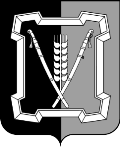 СОВЕТ КУРСКОГО МУНИЦИПАЛЬНОГО ОКРУГАСТАВРОПОЛЬСКОГО КРАЯРЕШЕНИЕ08 декабря 2022 г.                        ст-ца Курская	                                         № 464О комиссии по соблюдению требований к служебному поведению лиц, замещающих муниципальные должности в Курском муниципальном округе, и урегулированию конфликта интересов при осуществлении ими своих полномочийВ соответствии с Федеральным законом от 06.10.2003 № 131-ФЗ «Об общих принципах организации местного самоуправления в Российской Федерации», Федеральным законом от 25.12.2008 № 273-ФЗ «О противодействии коррупции», Указом Президента Российской Федерации от 01.07.2010 № 821 «О комиссиях по соблюдению требований к служебному поведению федеральных государственных служащих и урегулированию конфликта интересов», Совет Курского муниципального округа Ставропольского края РЕШИЛ:1. Утвердить Положение о комиссии по соблюдению требований к служебному поведению лиц, замещающих муниципальные должности в Курском муниципальном округе, и урегулированию конфликта интересов при осуществлении ими своих полномочий.2. Утвердить состав комиссии по соблюдению требований к служебному поведению лиц, замещающих муниципальные должности в Курском муниципальном округе, и урегулированию конфликта интересов при осуществлении ими своих полномочий.3. Настоящее решение вступает в силу со дня его официального опубликования (обнародования).УТВЕРЖДЕНОрешением Совета Курского муниципального округа Ставропольского краяот 08 ноября  2022 года № 464  ПОЛОЖЕНИЕо комиссии по соблюдению требований к служебному поведению лиц, замещающих муниципальные должности в Курскоммуниципальном округе, и урегулированию конфликта интересов при осуществлении ими своих полномочий1. Настоящим Положением определяется порядок формирования и деятельности комиссии по соблюдению требований к служебному поведению лиц, замещающих муниципальные должности в Курском муниципальном округе (далее - Комиссия), образуемой в Совете Курского муниципального округа Ставропольского края (далее - Совет округа).2. Комиссия в своей деятельности руководствуется Конституцией Российской Федерации, федеральными законами, актами Президента Российской Федерации и Правительства Российской Федерации, а также актами органов исполнительной власти и иных государственных органов Ставропольского края, настоящим Положением.3. Основной задачей комиссии является:а) обеспечение соблюдения лицами, замещающими муниципальные должности в Курском муниципальном округе, ограничений и запретов, требований о предотвращении или урегулировании конфликта интересов, а также обеспечение исполнения ими обязанностей, установленных Федеральным законом «О противодействии коррупции», другими федеральными законами (далее - требования об урегулировании конфликта интересов);б) осуществление мер по предупреждению коррупции при осуществлении полномочий лицами, замещающими муниципальные должности в Курском муниципальном округе.4. Комиссия рассматривает вопросы, связанные с соблюдением требований об урегулировании конфликта интересов, в отношении лиц, замещающих муниципальные должности в Курском муниципальном округе.Комиссия образуется решением Совета округа. Указанным решением утверждаются состав комиссии и порядок ее работы.5. В состав комиссии входят председатель комиссии, его заместитель, секретарь комиссии и члены комиссии. Все члены комиссии при принятии решений обладают равными правами.6. В состав комиссии входят:а) заместитель председателя Совета округа (председатель комиссии);б) должностное лицо аппарата Совета округа, ответственное за работу по профилактике коррупционных и иных правонарушений в Совете округа (секретарь комиссии);в) депутаты Совета округа (члены комиссии);г) представитель (представители) образовательных учреждений, осуществляющих образовательную деятельность по образовательным программам среднего профессионального, дополнительного профессионального образования в Курском округе, деятельность которых связана со сферами, соответствующими вопросам, рассматриваемым на заседании комиссии (далее соответственно - представители научных и образовательных организаций, научные и образовательные организации).7. Кроме лиц, указанных в пункте 6 настоящего положения в состав комиссии могут входить:а) представитель общественного совета, образованного в органах местного самоуправления Курского муниципального округа;б) представитель общественной организации ветеранов, созданной в органах местного самоуправления Курского муниципального округа;в) представитель профсоюзной организации, действующей в органах местного самоуправления Курского муниципального округа.8. Лица, указанные в подпункте г) пункта 6 и пункте 7 настоящего Положения, включаются в состав комиссии по согласованию с образовательными организациями, с профсоюзной организацией, общественным советом, общественной организацией ветеранов, действующих в установленном порядке в Курском муниципальном округе на основании запроса председателя Совета округа.Согласование осуществляется в 10-дневный срок со дня получения запроса.9. Число членов комиссии, не замещающих муниципальные должности в Совете округа, должно составлять не менее одной четверти от общего числа членов комиссии.10. Состав комиссии формируется таким образом, чтобы исключить возможность возникновения конфликта интересов, который мог бы повлиять на принимаемые комиссией решения.11. Исключение членов комиссии осуществляется по следующим основаниям:письменное заявление члена комиссии об исключении его из состава комиссии;досрочное прекращение полномочий лица, замещающего муниципальную должность;выход члена комиссии, являющегося представителем профсоюзной организации, действующей в установленном порядке в Курском муниципальном округе;смерть члена комиссии либо признание его безвестно отсутствующим или умершим решением суда, вступившим в законную силу.Члены комиссии, являющиеся представителями научных и образовательных организаций, не могут быть включены в состав комиссии, а включенные подлежат исключению из состава комиссии по следующим основаниям:осуждение члена комиссии к наказанию по приговору суда, вступившему в законную силу, а также наличие не снятой или не погашенной в установленном законодательством Российской Федерации порядке судимости;выход члена комиссии из гражданства Российской Федерации или приобретение гражданства другого государства;неявка члена комиссии на заседание комиссии более 3-х раз без уважительных причин;увольнение члена комиссии из научной и образовательной организации, которая рекомендовала его для включения в состав комиссии.Исключение членов комиссии, являющихся представителями научных и образовательных организаций, также осуществляется по следующим основаниям:письменное заявление члена комиссии об исключении его из состава комиссии;смерть члена комиссии либо признание его безвестно отсутствующим или умершим решением суда, вступившим в законную силу.12. В заседаниях комиссии с правом совещательного голоса участвуют председатель Совета округа, другие депутаты Совета округа, специалисты, которые могут дать пояснения по вопросам, рассматриваемым комиссией, должностные лица органов местного самоуправления, представители заинтересованных организаций - по решению председателя комиссии, принимаемому в каждом конкретном случае отдельно не менее чем за три дня до дня заседания комиссии на основании ходатайства лица, замещающего муниципальную должность, в отношении которого комиссией рассматривается этот вопрос, или любого члена комиссии.13. Заседания комиссии проводит председатель комиссии. В отсутствие председателя комиссии его обязанности исполняет заместитель председателя комиссии.14. Заседание комиссии считается правомочным, если на нем присутствует не менее двух третей от общего числа членов комиссии. Проведение заседаний комиссии с участием только членов комиссии, замещающих муниципальные должности, а также без участия представителей образовательных организаций, недопустимо.15. При возникновении прямой или косвенной личной заинтересованности члена комиссии, которая может привести к конфликту интересов при рассмотрении вопроса, включенного в повестку дня заседания комиссии, он обязан до начала заседания заявить об этом. В таком случае соответствующий член комиссии не принимает участия в рассмотрении указанного вопроса.16. Основанием для проведения заседания комиссии являются:а) поступление в комиссию информации или материалов проверки, свидетельствующих о несоблюдении лицами, замещающими муниципальную должность, требований к служебному поведению и (или) требований об урегулировании конфликта интересов;б) обращение гражданина, замещавшего в органе местного самоуправления муниципальную должность, включенную в перечень должностей, утвержденный руководителем соответствующего органа местного самоуправления, о даче согласия на замещение должности в коммерческой или некоммерческой организации либо на выполнение работы на условиях гражданско-правового договора в коммерческой или некоммерческой организации, если отдельные функции муниципальному управлению этой организаций входили в его должностные (служебные) обязанности, до истечения двух лет со дня оставления должности;в) уведомление лица, замещающего муниципальную должность, о возникновении личной заинтересованности при исполнении должностных обязанностей, которая приводит или может привести к конфликту интересов;г) представление председателя Совета округа или любого члена  настоящей комиссии, касающееся обеспечения соблюдения лицом, замещающим муниципальную должность, требований к служебному поведению и (или) требований об урегулировании конфликта интересов либо осуществления в органе местного самоуправления мер по предупреждению коррупции;д) поступившее в соответствии с частью 4 статьи 12 Федерального закона от 25 декабря 2008 г. № 273-ФЗ «О противодействии коррупции» и статьей 64.1 Трудового кодекса Российской Федерации в орган местного самоуправления уведомление коммерческой или некоммерческой организации о заключении с гражданином, замещавшим муниципальную должность в органе местного самоуправления, трудового или гражданско-правового договора на выполнение работ (оказание услуг), если отдельные функции муниципального управления данной организацией входили в его должностные (служебные) обязанности, исполняемые во время замещения должности в органе местного самоуправления, при условии, что указанному гражданину комиссией ранее было отказано во вступлении в трудовые и гражданско-правовые отношения с данной организацией или что вопрос о даче согласия такому гражданину на замещение им должности в коммерческой или некоммерческой организации либо на выполнение им работы на условиях гражданско-правового договора в коммерческой или некоммерческой организации комиссией не рассматривался.17. Комиссия не рассматривает сообщения о преступлениях и административных правонарушениях, а также анонимные обращения, не проводит проверки по фактам нарушения служебной дисциплины.18. Обращение, указанное в  подпункте «б» пункта 16 настоящего Положения, подается лицом, замещавшим муниципальную должность в органе местного самоуправления  председателю комиссии. В обращении указываются: фамилия, имя, отчество гражданина, дата его рождения, адрес места жительства, замещаемые должности в течение последних двух лет до дня прекращения полномочий, наименование, местонахождение коммерческой или некоммерческой организации, характер ее деятельности, должностные (служебные) обязанности, исполняемые гражданином во время замещения им муниципальной должности функции по муниципальному управлению в отношении коммерческой или некоммерческой организации, вид договора (трудовой или гражданско-правовой), предполагаемый срок его действия, сумма оплаты за выполнение (оказание) по договору работ (услуг).  Председателем комиссии осуществляется рассмотрение обращения, по результатам которого подготавливается мотивированное заключение по существу обращения с учетом требований статьи 12 Федерального закона от 25 декабря 2008 г. № 273-ФЗ «О противодействии коррупции».  19. Обращение, указанное в  подпункте «б» пункта 16 настоящего Положения, может быть подано лицом, замещающим муниципальную должность, планирующим прекращение своих полномочий, и подлежит рассмотрению комиссией в соответствии с настоящим Положением.20. Уведомление, указанное в подпункте «д» пункта 16 настоящего Положения, поданное лицом, замещающим муниципальную должность, рассматривается председателем комиссии, который осуществляет подготовку мотивированного заключения о соблюдении гражданином, замещавшим муниципальную должность в органе местного самоуправления требований статьи 12 Федерального закона от 25 декабря 2008 г. № 273-ФЗ «О противодействии коррупции».21. Уведомление, указанное в  подпункта «в» пункта 16 настоящего Положения, поданное лицом, замещающим муниципальную должность, рассматривается председателем комиссии, который осуществляет подготовку мотивированного заключения по результатам рассмотрения уведомления.22. При подготовке мотивированного заключения по результатам рассмотрения обращения, указанного в подпункте «б» пункта 16 настоящего Положения, или уведомлений, указанных в   и подпункте «д» пункта 16 настоящего Положения, рассматривается председателем комиссии, который осуществляет подготовку мотивированного заключения по результатам рассмотрения такого уведомления. При подготовке мотивированного заключения, председатель комиссии имеет право проводить собеседование с лицом, замещающим муниципальную должность и подавшим уведомление, получать от него письменные пояснения, направлять в установленном порядке запросы в органы местного самоуправления Курского муниципального округа и заинтересованные организации.Обращения, заявления или уведомления, указанные в настоящем пункте, а также заключение и другие материалы в течение 7 рабочих дней со дня поступления представляются председателю комиссии.23. Мотивированные заключения, предусмотренные пунктами 18, 19 и 20 настоящего Положения, должны содержать:а) информацию, изложенную в обращениях или уведомлениях, указанных в  подпунктах «б», «в» и «д» пункта 16 настоящего Положения;б) информацию, полученную от государственных органов, органов местного самоуправления и заинтересованных организаций на основании запросов;в) мотивированный вывод по результатам предварительного рассмотрения обращений и уведомлений, указанных в  подпунктах «б», «в» и «д» пункта 16  настоящего Положения, а также рекомендации для принятия одного из решений в соответствии с пунктами 29-33 настоящего Положения. 24. Председатель комиссии при поступлении к нему информации, содержащей основания для проведения заседания комиссии:а) в 10-дневный срок назначает дату заседания комиссии; б) организует ознакомление лица, замещающего муниципальную должность, в отношении которого комиссией рассматривается вопрос о соблюдении требований к служебному поведению и (или) требований об урегулировании конфликта интересов, его представителя, членов комиссии и других лиц, участвующих в заседании комиссии, с информацией, поступившей в Совет округа и с результатами ее проверки;в) рассматривает ходатайства о приглашении на заседание комиссии лиц, указанных в пункте 12 настоящего Положения, принимает решение об их удовлетворении (об отказе в удовлетворении) и о рассмотрении (об отказе в рассмотрении) в ходе заседания комиссии дополнительных материалов.25. Заседание комиссии проводится, как правило, в присутствии лица, замещающего муниципальную должность,   в отношении которого рассматривается вопрос о соблюдении требований к служебному поведению и (или) требований об урегулировании конфликта интересов, или гражданина, замещавшего муниципальную должность в органе местного самоуправления. О намерении лично присутствовать на заседании комиссии лицо, замещающее муниципальную должность, или гражданин, замещавший муниципальную должность, указывает в обращении, заявлении или уведомлении, подаваемым в комиссию. 26. Заседания комиссии могут проводиться в отсутствие лица, замещающего муниципальную должность, или гражданина, замещавшего муниципальную должность, в случае:а) если в обращении, заявлении или уведомлении, не содержится указания о намерении лица, замещающего муниципальную должность, или гражданина, замещавшего муниципальную должность, лично присутствовать на заседании комиссии;б) если лицо, замещающее муниципальную должность, или гражданин, замещавший муниципальную должность, намеревающиеся лично присутствовать на заседании комиссии и надлежащим образом извещенные о времени и месте его проведения, не явились на заседание комиссии.27. На заседании комиссии заслушиваются пояснения лица, замещающего муниципальную должность, или гражданина, замещавшего муниципальную должность, в органе местного самоуправления (с их согласия), и иных лиц, рассматриваются материалы по существу вынесенных на данное заседание вопросов, а также дополнительные материалы.28. Члены комиссии и лица, участвовавшие в ее заседании, не вправе разглашать сведения, ставшие им известными в ходе работы комиссии.29. По итогам рассмотрения вопроса, указанного в  подпункте «а» пункта 16 настоящего Положения, комиссия принимает одно из следующих решений:а) установить, что лицо, замещающее муниципальную должность, соблюдало требования к служебному поведению и (или) требования об урегулировании конфликта интересов;б) установить, что лицо, замещающее муниципальную должность, не соблюдало требования к служебному поведению и (или) требования об урегулировании конфликта интересов. В этом случае комиссия рекомендует председателю Совета Курского муниципального округа Ставропольского края указать лицу, замещающему муниципальную должность, на недопустимость нарушения требований к служебному поведению и (или) требований об урегулировании конфликта интересов либо применить к лицу, замещающему муниципальную должность, конкретную меру ответственности.30. По итогам рассмотрения вопроса, указанного в  подпункте «б» пункта 16 настоящего Положения, комиссия принимает одно из следующих решений:а) дать гражданину согласие на замещение должности в коммерческой или некоммерческой организации либо на выполнение работы на условиях гражданско-правового договора в коммерческой или некоммерческой организации, если отдельные функции по муниципальному управлению этой организацией входили в его должностные (служебные) обязанности;б) отказать гражданину в замещении должности в коммерческой или некоммерческой организации либо в выполнении работы на условиях гражданско-правового договора в коммерческой или некоммерческой организации, если отдельные функции по муниципальному управлению этой организацией входили в его должностные (служебные) обязанности, и мотивировать свой отказ.31. По итогам рассмотрения вопроса, указанного в  подпункте «в» пункта 16 настоящего Положения, комиссия принимает одно из следующих решений:а) признать, что при исполнении лицом, замещающим муниципальную должность, должностных обязанностей конфликт интересов отсутствует;б) признать, что при исполнении лицом, замещающим муниципальную должность, должностных обязанностей личная заинтересованность приводит или может привести к конфликту интересов. В этом случае комиссия рекомендует лицу, замещающему муниципальную должность, и (или) председателю Совета муниципального округа принять меры по урегулированию конфликта интересов или по недопущению его возникновения;в) признать, что лицо, замещающее муниципальную должность, не соблюдало требования об урегулировании конфликта интересов. В этом случае комиссия рекомендует председателю Совета муниципального округа применить к лицу, замещающему муниципальную должность, конкретную меру ответственности.32. По итогам рассмотрения вопроса, предусмотренного подпунктом «г» пункта 16 настоящего Положения, комиссия принимает соответствующее решение.33. По итогам рассмотрения вопроса, указанного в подпункте «д» пункта 16 настоящего Положения, комиссия принимает в отношении гражданина, замещавшего муниципальную должность, в органе местного самоуправления, одно из следующих решений:а) дать согласие на замещение им должности в коммерческой или некоммерческой организации либо на выполнение работы на условиях гражданско-правового договора в коммерческой или некоммерческой организации, если отдельные функции по государственному (муниципальному) управлению этой организацией входили в его должностные (служебные) обязанности;б) установить, что замещение им на условиях трудового договора должности в коммерческой или некоммерческой организации и (или) выполнение в коммерческой или некоммерческой организации работ (оказание услуг) нарушают требования статьи 12 Федерального закона от 25 декабря 2008 г. N 273-ФЗ «О противодействии коррупции». В этом случае комиссия рекомендует руководителю органа местного самоуправления проинформировать об указанных обстоятельствах органы прокуратуры и уведомившую организацию.34. Для исполнения решений комиссии могут быть подготовлены проекты правовых актов Совета округа.35. Решения комиссии по вопросам, указанным в пункте 16 настоящего Положения, принимаются открытым  голосованием   простым большинством голосов присутствующих на заседании членов комиссии.36. Решения комиссии оформляются протоколами, которые подписывают члены комиссии, принимавшие участие в ее заседании. Решения комиссии для председателя Совета округа носят рекомендательный характер. 37. В протоколе заседания комиссии указываются:а) дата заседания комиссии, фамилии, имена, отчества членов комиссии и других лиц, присутствующих на заседании;б) формулировка каждого из рассматриваемых на заседании комиссии вопросов с указанием фамилии, имени, отчества, должности лица, в отношении которого рассматривается вопрос о соблюдении требований к служебному поведению и (или) требований об урегулировании конфликта интересов;в) предъявляемые к лицу, замещающему муниципальную должность, претензии, материалы, на которых они основываются;г) содержание пояснений лица, замещающего муниципальную должность, и других лиц по существу предъявляемых претензий;д) фамилии, имена, отчества выступивших на заседании лиц и краткое изложение их выступлений;е) источник информации, содержащей основания для проведения заседания комиссии, дата поступления информации в Совет округа;ж) другие сведения;з) результаты голосования;и) решение и обоснование его принятия.38. Член комиссии, несогласный с ее решением, вправе в письменной форме изложить свое мнение, которое подлежит обязательному приобщению к протоколу заседания комиссии и с которым должен быть ознакомлено лицо, замещающее муниципальную должность.39. Копии протокола заседания комиссии в 7-дневный срок со дня заседания направляются председателю Совета  округа, полностью или в виде выписок из него - лицу, замещающему муниципальную должность, а также по решению комиссии - иным заинтересованным лицам.40. Председатель Совета округа обязан рассмотреть протокол заседания комиссии и вправе учесть в пределах своей компетенции, содержащиеся в нем рекомендации при принятии решения о применении к лицу, замещающему муниципальную должность, мер ответственности, предусмотренных нормативными правовыми актами Российской Федерации, а также по иным вопросам организации противодействия коррупции. О рассмотрении рекомендаций комиссии и принятом решении председатель Совета округа в письменной форме уведомляет комиссию в месячный срок со дня поступления к нему протокола заседания комиссии. Решение председателя Совета округа оглашается на ближайшем заседании комиссии и принимается к сведению без обсуждения.41. В случае установления комиссией факта совершения лицом, замещающим муниципальную должность, действия (факта бездействия), содержащего признаки административного правонарушения или состава преступления, председатель Совета округа обязан передать информацию о совершении указанного действия (бездействии) и подтверждающие такой факт документы в правоприменительные органы в 3-дневный срок, а при необходимости - немедленно.42. Копия протокола заседания комиссии или выписка из него приобщается к личному делу лица, замещающего муниципальную должность,   в отношении которого рассмотрен вопрос о соблюдении требований к служебному поведению и (или) требований об урегулировании конфликта интересов.43. Организационно-техническое и документационное обеспечение деятельности комиссии, а также информирование членов комиссии о вопросах, включенных в повестку дня заседания комиссии, о дате, времени и месте проведения заседания комиссии, ознакомление членов комиссии с материалами, представляемыми для обсуждения на заседании комиссии, осуществляются лицом, ответственным за профилактику коррупционных правонарушений в Совете округа.УТВЕРЖДЕНрешением Совета Курского муниципального округа Ставропольского краяот 08 декабря 2022 года № 464  СОСТАВ КОМИССИИпо соблюдению требований к служебному поведению лиц, замещающих муниципальные должности в Курскоммуниципальном округе, и урегулированию конфликта интересов при осуществлении ими своих полномочийПредседатель Совета Курскогомуниципального округаСтавропольского края      А.И.ВощановВременно исполняющий полномочия главы Курского муниципального округа Ставропольского края, первый заместитель главы администрации Курского муниципального округа Ставропольского края                                                П.В.БабичевЧинаева Юлия Викторовнапредседатель комиссии, заместитель председателя Совета Курского муниципаль-ного округаБойко Светлана Николаевназаместитель председателя комиссии, депутат Совета Курского муниципального округаБабичева Наталья Александровнасекретарь комиссии, лицо, ответственное за работу по профилактике коррупционных и иных правонарушений в аппарате Совета Курского муниципального округаЧлены комиссии:Члены комиссии:Ахмадов Рамзан Вахаевичдепутат Совета Курского муниципального округаБаширов Дилшод Латифовичдепутат Совета Курского муниципального округаЖуренков  Андрей Александрович депутат Совета Курского муниципального округаПредставитель общественного советапо согласованиюПредставитель совета ветерановпо согласованию